Domácí zápasy.Hala :Adresa:  SOŠ a SOU Dubno 100, Příbram 1.Rozměry: 40 x 20mŠatny: 3xHlediště : GalerieDomácí míče:  adidas      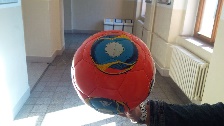 